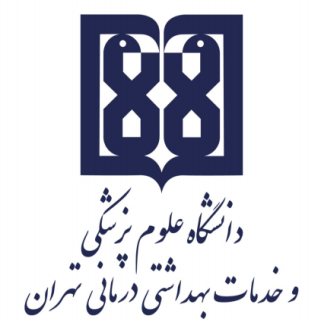 معاونت آموزشيمركز مطالعات و توسعه آموزش علوم پزشکیواحد برنامهریزی آموزشیچارچوب طراحی «طرح دوره» ویژه دورههای کارآموزی/ کارورزیکارآموزی داخلی جراحی دانشجویان کددرس44اطلاعات کلی دوره:عنوان دوره کارآموزی/ کارورزی: کارآموزی داخلی جراحینام بیمارستان/ مرکز بالینی: بیمارستان امام خمینی ، ولیعصرنام بخش/ گروه: گروه مامایی و سلامت باروریمسؤول آموزش: دکتر مریم نکولعل تکاعضای هیأت علمی مدرس در دوره: دکتر مریم نکولعل تکاطلاعات تماس مسؤول آموزش: 09128176023طول دوره: 9 روزمرور اجمالی/ توصیف کلی دوره (انتظار میرود مسؤول برنامه، ضمن ارائه توضیحاتی کلی، دوره را در قالب یک یا دو بند، توصیف کند.): با گذرانیدن این واحد ارآموزی دانشجویان ، ارتباط با بیمار، اخذ شرح حال، انجام معاینات فیزیکی و  نحوه ثبت و گزارش نویسی، استخراج اطلاعات لازم از پرونده بیمار را می آموزند.پیامدهای یادگیری مورد انتظار: توانایی ارتباط با بیمار، گرفتن شرح حال و انجام معاینات فیزیکی ، توانایی ثبت و گزارش نتایج حاصله، خواندن پرونده بیمار، مرور روند های تشخیص و درمان بیمار، مرور گزارش پرستاری و کاردکس، مرور داروهای بیمار، جمع بندی از بخش بازدید شدهاهم فعالیتهای یاددهی- یادگیری متناظر با هر یک از پیامدهای یادگیری:فعالیتهای یاددهی- یادگیری متناظر با پیامد یادگیری ....: دانشجو باید قادر باشد:با بیمار، ارتباط مناسب و مطابق با کدهای اخلاقی برقرار کند.اعتماد بیمار جلب کند و بتواند شرح حال و تاریخچه دقیقی از بیمار اخذ کند.شرح حال اخذ شده را به زبان علمی و رسمی رایج بنویسد.شرح حال موجود در پرونده های پزشکی را بخواند.شکایات و اصطلاحات علمی رایج در هر بخش را یاد بگیرد.در راند آموزشی، شرح حال بیمار را به مدرس بالینی و سایر دانشجویان با زبان علمی، به  دقت و پیوستگی گزارش دهد.معاینات بیمار را تا حدامکان کامل انجام دهد.گزارش معاینات را به زبان علمی و رسمی رایج در پرونده های پزشکی بنویسد.شرح حال و گزارش معاینات موجود در پرونده بیمار را بخواند و با گزارش خود مقایسه کند.علاوه بر شرح حال بیمار، قادر به کسب سریع اطلاعات مورد نیاز از پرونده بیمار باشد ( گزارش پیشرفت، دستورات، گزارش پرستاری، مشاوره ها، کاردکس)در مورد بیماری که شرح حال گرفته و معاینه کرده است در منبع علمی معتبر مطالعه کند و آنرا به صورت یک گزارش مورد تحویل دهد.وظایف و مسؤولیتهای کارآموزان/ کارورزان در دوره بالینی  (سیاستها و ضوابط دوره):دانشجو باید مشارکت فعال در طی دوره داشته باشد: فرم های مخصوص این کارآموزی را از قبل پرینت گرفته و با تخته شاسی همراه داشته باشد و تمام شرح حالها در فرم مخصوص ثبت شود.نظم و قوانین  موجود در هر بخش را بشناسد و رعایت کند.با پرسنل بخش ارتباط مناسب و محترمانه ای برقرار کند.با مدرس بالینی این درس، ارتباط مناسب و محترمانه ای برقرار کند.با هم گروهی های خود تعامل مناسبی داشته باشد.در مورد بیماری که شرح حال گرفته و معاینه کرده است در منبع علمی معتبر مطالعه کند و نکات کلیدی آنرا به استاد و سایر دانشجویان ارائه دهد.فرمهای کاراموزی را تکمیل و به موقع تحویل دهد.در انتهای روز با همکاری سایر دانشجویان یک گزارش جمع بندی از فعالیتهای آن بخش بنویسید.دانشجو باید حداقل در دو جلسه مورنینگ ریپورت پزشکی شرکت کند و یافته های خود را از جلسه بنویسد.گزارش شرح حال ها و تکالیف محوله را به دقت و در زمان تعیین شده ارائه دهد.نحوه ارزیابی کارآموزان/ کارورزان:نوع ارزیابی (تکوینی/تراکمی)                 روش ارزیابی دانشجو      سهم ارزشیابی هر نوع/ روش در نمره نهایی دانشجوقوانین و مقررات بالینی لازم الاجرا:دانشجو اجازه ندارد در بالین بیمار، در روند تشخیص و درمان بیمار اظهار نظر کند.دانشجو  باید:پروتکل های بهداشتی کنترل عفونت را رعایت کند. در بالین بیماران نادر یا صعب العلاج، تـأثر، ترس، هیجان یا نگرانی خود را کاملا کنترل کند.واکسیناسیون هپاتیت  ب ، انفولانزا  و کرونا را تکمیل کرده باشد.قبل و بعد از معاینه بیمار، دستان خود را بشوید.در هنگام معاینه، حریم خصوصی بیمار را رعایت کند.بعد از معاینه وضعیت تخت و  پتو و پرده های اطراف بیمار را به حالت قبل برگرداند.دستکش و ماسک استفاده شده را در سطل های مخصوص زباله های عفونی بیندازد.برای برداشتن پرونده ها به کادر بخش اطلاع دهد و پرونده بیمار را پس از خواندن به جای خود برگرداند.منابع یادگیری: منابع شامل کتب مرجع، نشریههای تخصصی و نشانی وبسایتهای مرتبط میباشد.      الف) کتب: معاینه فیزیکی باربارا بیتز، ویلیامز جلد 3      ب) مقالات:-      ج) منابع برای مطالعه بیشتر: UpToDate       د) دریافت فرم های کارآموزی از سامانه نویددرصد نمرهمیزان نمره از 20نحوه ارزشیابی 5%1رعایت پوشش حرفه ای (روپوش سفید ، اتیکت، ناخن کوتاه، مقنعه مناسب)5%1حضور به موقع و منظم در کارآموزی (حضور در بخش  یا در اسکیل لب)10%2جلب اعتماد بیمار و اخذ شرح حال10%2ارائه گزارش شفاهی به مدرس و سایر دانشجویان در راند 10%2توانایی انجام معاینه صحیح 10%2جستجوی بیماری در منابع علمی معتبر و ارائه نکات کوتاه و کلیدی توسط دانشجو10%2شرکت در حداقل دو جلسه مورنینگ ریپورت پزشکی و نوشتن گزارش از بیمار معرفی شده در جلسه10%2توانایی استخراج اطلاعات لازم از پرونده بیمار10%2توانایی جستجوی نادانسته های خود از منابع  علمی معتبر10%2مشارکت در فعالیت ها و گزارشات گروهی10%2تکمیل فرم های شرح حال، لوگ بوک و گزارش موردیفعالیت های آموزشینام بخش روزهای دورهآشنايي با مدرس بالینی، اهداف، انتظارات، نحوه ارزشیابی و برنامه کارآموزیتاکید بر برنامه زمانی و مکانی حضور دانشجویان در بخشبیان و تاکید بر رعایت کدهای اخلاقی حضور  در بخش و بالین بیمارمرور و تمرین معاینات روی دانشجویان و مولاژ مرور و تمرین گرفتن و خواندن نوارقلباسکیل لب روز اولشرح وظایف روزانه کارآموزی:حضور در جلسه مورنینگ ریپورتحضور در بخش مربوطه با نظارت مدرسمعرفی دانشجویان به سرپرستار بخش مربوطهتقسیم دانشجویان در بخش جهت ارتباط با بیمار و اخذ شرح حال نظارت مدرس بالینی بر روند اخذ شرح حال توسط هر دانشجوهمراهی مدرس با دانشجو در مطالعه پرونده بیماری که شرح حالش اخذ شده و  کمک به درک اصطلاحات پزشکی پروندههمراهی مدرس با دانشجو در کسب اطلاعات مورد نیاز از پرونده بیمارراند مدرس و دانشجویان بر بالین هر کدام از بیماران انتخابی توسط دانشجویان، ارائه گزارش شرح حال توسط دانشجو، انجام معاینه توسط دانشجو ، رفع اشکالات معاینه توسط مدرس بالینی حضور در اتاق دارو و مرور و به خاطر سپاری داروهای هر بخش 20 تا 30 دقیقه حضور در کلاسی واقع در بخش، گوشزد کردن اشکالات دانشجو که در حضور بیمار میسر نبوده، پاسخ به سوالات دانشجو در مورد سیر بیماری، تعیین مبحث و منبع مورد مطالعه دانشجوتکمیل فرم شرح حال/ تکمیل لوگ بوک/ تهیه گزارش گروهی توسط دانشجویان از حضور در بخش  بخش غددروز 2شرح وظایف روزانه کارآموزیبخش قلب و ccu روز 3شرح وظایف روزانه کارآموزیبخش جراحی های عمومیروز 4شرح وظایف روزانه کارآموزیبخش ریه و اسپیرومتریروز 5شرح وظایف روزانه کارآموزیبخش گوارشروز 6شرح وظایف روزانه کارآموزیبخش آنکولوژیروز 7شرح وظایف روزانه کارآموزیبخش هماتولوژیروز 8شرح وظایف روزانه کارآموزیبخش جراحی زنانروز 9